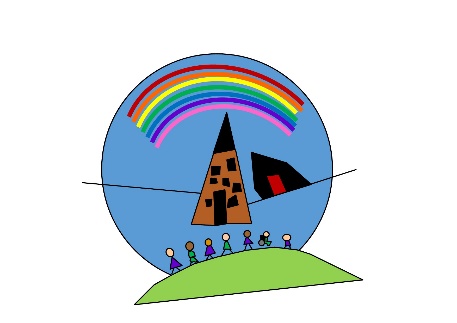 03/10/23Dear ParentsWe are still looking for a group of parents to helm the Friends of Flushing School fundraising activities! Unfortunately, we had no-one join us at the recent FOFS get together, where we hoped to discuss what is involved with volunteering and how it supports the school.What we need?At least 2-3 parents to agree to co-ordinate some fundraising activities throughout the year, manage the finances through the already set up bank account, and liaise with school regarding their fundraising needs.You are not expected to arrange and run all school fundraising activities. Help and ideas from other parents will support you.Why volunteer?Getting involved is a great way to meet parents, show support and offer something back to the school. Our current team have been in situ for a few years now and have stepped down. Without a new Friends of Flushing School committee, fundraising for extra equipment, trips and events throughout the year does not exist. How does FOFS benefit Flushing School?In the past, Friends of Flushing have fundraised to provide the school iPads, contribute towards school trips such as the Year 5/6 Residential, and the fabulous new Sports League kit. FOFS also support the school community, bringing families together by hosting events such as the Christingle Afterparty, summer disco and refreshments at Sports Day.What now?Outstanding funds are being held in the FOFS bank account. The outgoing committee are currently discussing with Mrs Lamberton how best to use these funds.We would love a new team to be able to take responsibility for future fundraising, ensure our children are offered the best opportunities possible and play a part in choosing how outstanding funds are spent within the school. Please talk with your friends at the school gate and consider if you could give a little time to take forward these activities. If you feel that is something you would like to help with, please contact Lisa Beverley-Jones at eljduffin@yahoo.co.uk or on Whats app 07913 946 077Many thanksFOFS outgoing committee